Terminliste lokale o-løp i Ålen og Haltdalen sesongen 2020. (Legg merke spesielt til klokkeslett på hver dato). Nedenfor finner du lista over o-løp som arrangeres i Ålen og Haltdalen sommeren 2020. Løpene i Haltdalen arrangeres av OK Fjell. 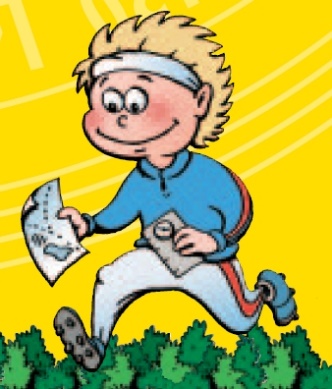 DagDatoKl.Type løpKartOppmøteLørdag 30. mai12.00Treningsløp OK FjellBollingmomarkaBollingmomarkaLørdag 6. juni12.00 Treningsløp OK FjellBollingmomarkaBollingmomarkaTorsdag11.juni18.00O-serieløp 1Ålen vestÅlen SkisenterLørdag13. juni12.00Treningsløp OK FjellHaltdalen stadionHaltdalen StadionOnsdag17.juni18.00O-serieløp 2KneppenBergetTorsdag 25. juni18.00O-serieløp 3KneppenØverhaugenLørdag27. juni12.00Treningsløp OK FjellAunegrendaAunegrendaTirsdag  7.juli18.00O-serieløp 4GauldalenGauldalen/RiastvegenTirsdag18. august18.00O-serieløp 5Hessdalskjølen Røde KorshyttaHessdalskjølenLørdag 22. august12.00Treningsløp OK FjellAunegrendaAunegrendaOnsdag 2.september18.00O-serieløp 6Ålen VestHoldenLørdag5. september12.00Treningsløp OK FjellLesetmarkaLedalsveien